MathsArea of a rectangle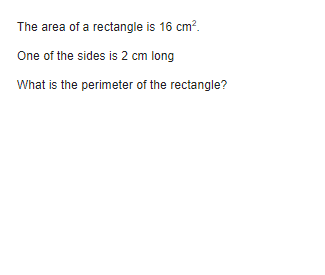 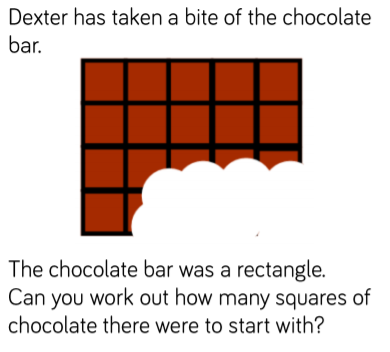 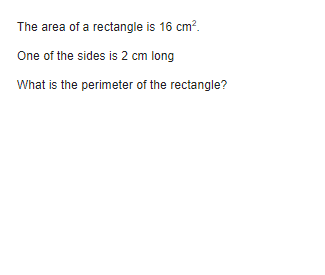 